松墨天牛引诱剂使用说明松墨天牛引诱剂是一种高效的捕捉昆虫陷阱，通过散发一种有效的性气味来吸引松树林的松墨天牛，从而达到捕获的目的，能有效降低松墨天牛种群密度，是综合防治松墨天牛的有效措施之一，减少松材线虫病发生。性能特点：松墨天牛是松材线虫病的传播携带者，同时也是直接危害松树的蛀干性害虫。利用诱捕器诱捕松墨天牛成虫，最终的目的是减少其虫口密度，并且利用成虫是否携带松材线虫及带虫量来监测松材线虫病的发生发展范围和趋势。悬挂地点 
  该产品主要包括松墨天牛引诱剂配套使用十字挡板诱捕器，在松材线虫病、松褐天牛发生区、重点疫情监控区布点，每个诱捕器相距50-100米，诱捕器设在山顶、林道两旁空气较流通处。 
二、悬挂时间和使用方法 
  松墨天牛成虫羽化初期（四月下旬或五月上旬）开始，直到当年世代羽化完毕。将诱捕器按照说明书组装好之后，悬挂于两松树之间小木棍(或铁丝)上（两端分别固定在二株松树上），诱捕器挂在木棒中间绑牢，诱捕器下端离地面1.3米左右。一到两周观察，诱捕液（持效期有半月型和一月型）如果挥发殆尽及时补充，以免影响诱捕效果。过了生产季节，可以将诱捕器回收，以待明年继续使用。
三、收集桶使用方法 
  在诱捕器收集桶内收集到的天牛及时清理，以免爬出或腐臭。或者内桶放入触杀药剂杀灭，集中销毁。
四、收集与镜检 
    每隔3-5天检查一次，收取诱捕器中的天牛,镜检天牛携带线虫情况。天牛诱捕器安装使用说明书诱捕器构造：顶盖*1，挡板*2，漏斗*1，收集桶*1，挂钩*1，铁丝*1，螺丝钉*8，十字螺丝刀*1安装说明：将两片挡板交叉组成十字型后，将内侧卡扣扣紧，用4颗螺丝钉分别固定顶盖与挡板上端4个角，再用4颗螺丝钉固定挡板下端4个角与漏斗的连接孔，用螺丝刀旋转拧紧，防止野外大风刮散。将白色集虫桶与底部漏斗处旋转卡扣固定。随旋随取，方便摘取，可记录数量并收集虫体。将S型挂钩钩在矩形孔上端的圆孔处，取出诱芯袋，将诱芯挂于钩子上。及时更换诱芯，保证诱捕效果。将铁丝穿过顶盖的2个悬挂钩，固定在树干枝干处，高度不低于1.5m。避免风口。专业人员记录数据，及时清理虫体。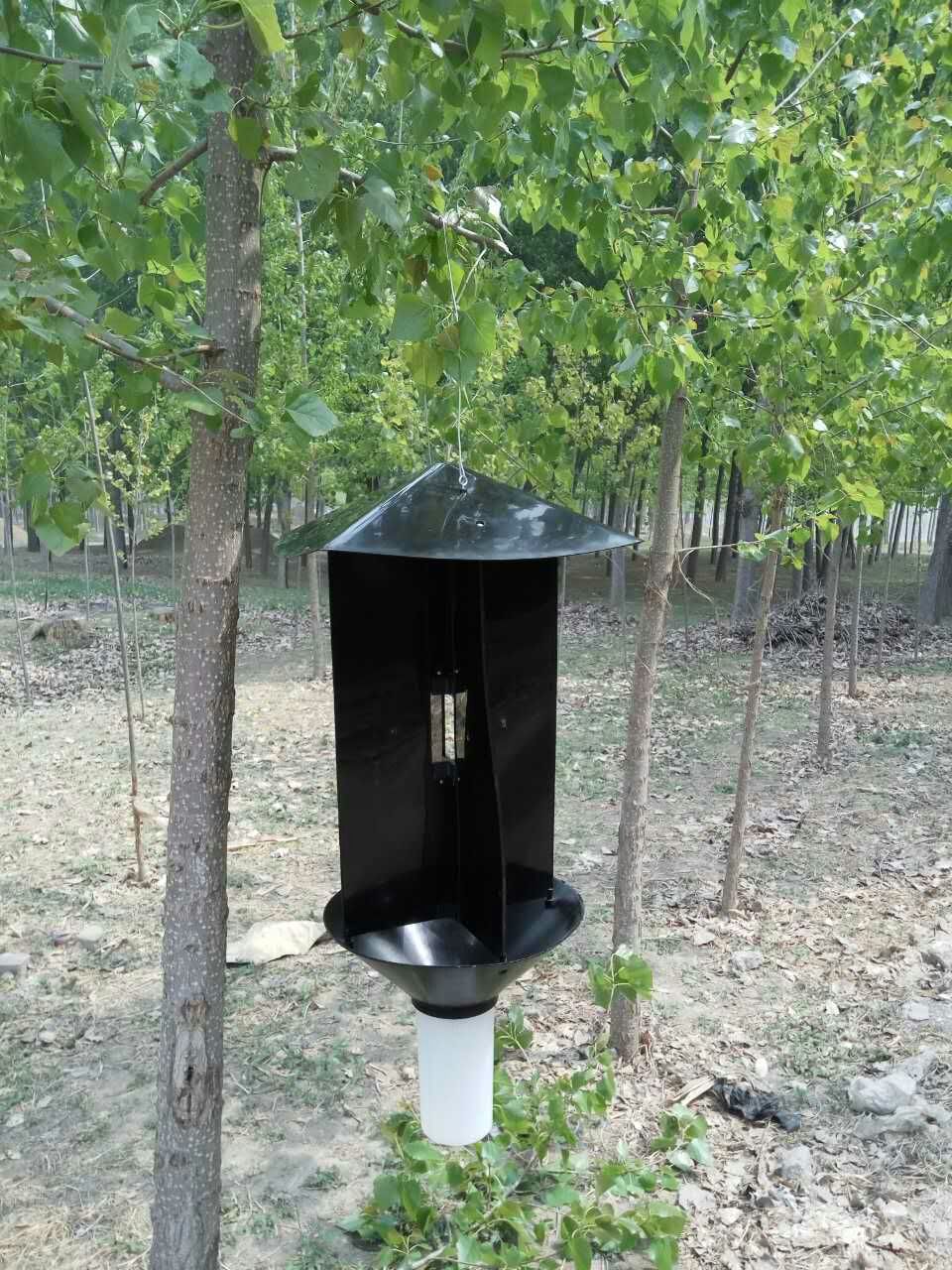 